Unit 2 Lesson 6: Compare Methods for SubtractionWU True or False: How many Tens? How many Ones? (Warm up)Student Task StatementDecide if each statement is true or false. Be prepared to explain your reasoning.1 Different Ways to DecomposeStudent Task StatementDiego and Elena drew base-ten diagrams to find the value of .Diego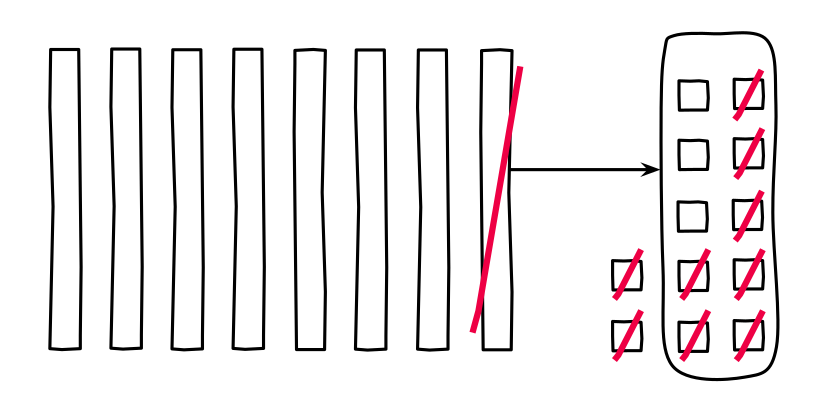 Elena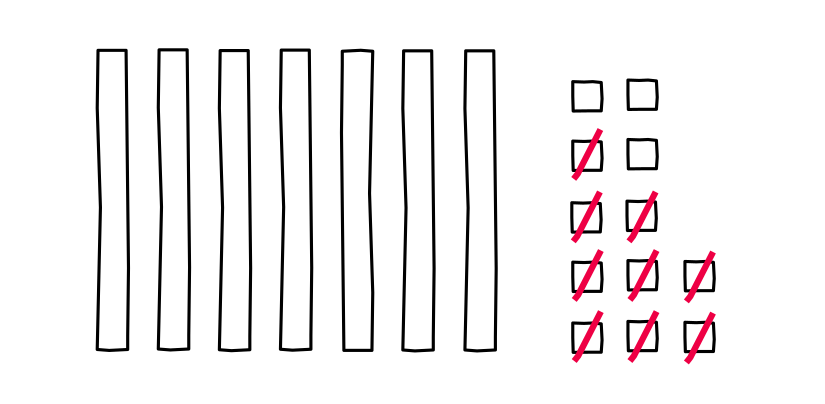 Compare Deigo’s work to Elena’s.What is the same?What is different?Tyler used equations to show his thinking.Diego says Tyler’s work matches his diagram.
Elena says Tyler’s work matches her diagram.Who do you agree with? Explain.2 Introduce Target Numbers, Subtract Tens or OnesStudent Task Statement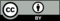 © CC BY 2021 Illustrative Mathematics®